Till årsmötet 28 mars 2020                                                        Ärende 8
Till årsmötet 14 juni 2020Verksamhetsberättelse för år 2019Styrelsen för FQ – Forum Kvinnor och Funktionshinder 
(org nr 80 24 05 – 3566) avlämnar härmed 
verksamhetsberättelse och ekonomisk redovisning 
för kalenderåret 2019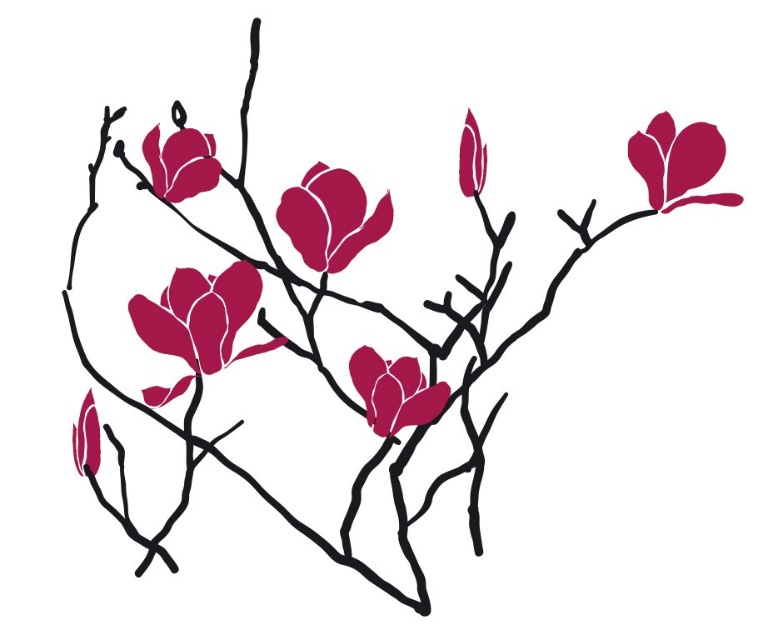 Syntolkning: bild på FQs magnolialogga i lila och svartVerksamhetsberättelse för år 2019Styrelsen för FQ, Forum – Kvinnor och Funktionshinder (org. nr. 802405 – 3566) avlämnar härmed verksamhetsberättelse och ekonomisk redovisning för kalenderåret 2019.Styrelse, revisorer, valberedningEfter årsmötet 2018 fram till årsmötet den 6 april 2019 hade styrelsen följande sammansättning: Ordförande 
Maria Johansson, Stockholm, ansvarig för sociala medierÖvriga styrelseledamöter
Viviann Emanuelsson, Stockholm, kassör
Wenche Willumsen, Eskilstuna, sekreterare
Ingela Larsson, Stockholm, medlemsregisteransvarig och webbansvarig
Birgitta Andersson, Spånga, vice ordförande
Isabel Ekman, Stockholm, vice kassör
Therese Rudolfsson, Stockholm, vice sekreterare
Elin Forsgren, Göteborg
Madeleine Beermann, StockholmRevisorer
Gunnar Sjödelius, godkänd revisor Grant Thornton Sweden AB
Karin Hjalmarsson ordinarie föreningsrevisor Revisorsersättare
Karin Bäckström, godkänd revisor Grant Thornton Sweden AB
Lena Haglöf, föreningsrevisorValberedning
Barbro Almquist, Stockholm, sammankallande
Yvonne Björkman, Sundbyberg
Rahel Atnafu, NackaEfter årsmötet den 6 april 2019 och styrelsens konstituering hade styrelsen följande sammansättning: Ordförande
Maria Johansson, Stockholm, ansvarig för sociala medierÖvriga styrelseledamöter
Viviann Emanuelsson, Stockholm, kassör 
Wenche Willumsen, Eskilstuna, sekreterare
Ingela Larsson, Stockholm, medlemsregisteransvarig och webbansvarig
Birgitta Andersson, Spånga, vice ordförande
Isabel Ekman, Stockholm, vice kassör
Therese Rudolfsson, Stockholm, vice sekreterare
Elin Forsgren, Göteborg
Anki Hörnlund, KarlstadRevisorer
Gunnar Sjödelius, godkänd revisor
Karin Hjalmarson, Solna föreningsrevisorRevisorsersättare
Karin Bäckström, godkänd revisor
Tiina Nummi Södergren, Huddinge, föreningsrevisorValberedning
Rahel Atnafu, Nacka, sammankallande
Yvonne Björkman, Sundbyberg
Maria Mattsson, JärfällaMedlemmar, medlemsorganisationer, stödmedlemmar 
anslutna till föreningen den 31 december 2019:
Röstberättigade
103 enskilda kvinnomedlemmar med funktionsnedsättning

1 organisation bildad av kvinnor med funktionsnedsättning
   	Dövas Kvinnoförening i Stockholm
Stödmedlemmar:
3 enskilda stödmedlemmar

6 riksfunktionshinderorganisationer
   	DHR – Delaktighet Handlingskraft Rörelsefrihet
   	Förbundet Sveriges Dövblinda, FSDB
 	Förbundet Unga Rörelsehindrade
   	Personskadeförbundet RTP
    	Sveriges Dövas Riksförbund – SDR
    	Unga Reumatiker2 lokala/regionala funktionshinderorganisationer
    	Synskadades Riksförbund Stockholm och Gotlands län
    	RSMH Boden/Gemenskapen1 stödorganisation
     	Botkyrka Kvinnojour RegnbågenEnligt stadgarna ska antalet röstberättigade, enskilda medlemmar och antalet röstberättigade kvinnokommittéer, grupper, sammanslutningar tillsammans vara minst 81 procent av det sammanlagda medlemsantalet.Kansli och personal Styrelsen har av ekonomiska skäl valt att inte ha fast personal anställd.FQ hyr ett arbetsrum och ett förråd på Synskadades Riksförbunds huvudkontor i Enskede samt har genom det avtalet även tillgång till sammanträdesrum. FQ köper viss kontorsservice av SRF. Styrelsen har under året arvoderat Anneli Malmström för att sköta vår ekonomihantering, det vill säga bokföring, betalningstjänster, löne- och skattehantering, samt framtagandet av ekonomiska rapporter samt Lena Haglöf under första halvåret för hjälp med administrativt arbete vid de regionala seminarierna. Ett avtal mellan SRF och FQ om lokalhyra och kontorsservice skrevs 2010. Avtalet har gällt under hela 2019. Ett avtal är upprättat mellan FQ och Anneli Malmström och likaså ett avtal mellan FQ och ledsagningsföretaget CJ Ledsagarservice för praktisk hjälp vid arrangemang. 
Ordinarie årsmöte Föreningens ordinarie årsmöte hölls den 6 april 2019 i SRFs lokaler, Sandsborgsvägen 52 i Enskede, Stockholm med Margareta Persson som årsmötesordförande.Årsmötet inleddes med en gästföreläsning av Gunilla Berglund, psykolog och forskare vid Stockholms universitet som arbetat i Kongo. Hon berättar om sitt samarbete med Dennis Mukwege, mottagare av Nobels fredspris 2018 för sitt arbete mot sexualiserat våld som vapen i krig och konflikter. Gunilla mottog, liksom FQ, en utmärkelse av svenska FN-förbundets Stockholmsförening i samband med Internationella dagen för mänskliga rättigheter 2018.Den stadgeändring styrelsen föreslagit, om att medlem som ej betalat sin medlemsavgift vid halvårsskiftet sista juni ska avregistreras som medlem, bifölls av årsmötet.Årsmötet beslutade om oförändrade medlemsavgifter för år 2020. Det innebär 100 kr per år för röstberättigade medlemmar, 400 kr per år för Kvinnokommittéer, grupper eller sammanslutningar bildade av kvinnor med funktionsnedsättning, 100 kr per år för enskilda stödmedlemmar, 700 kr per år för stödorganisationer och 400 kr per år för lokala eller regionala stödorganisationer.Vi avtackade Madeleine Beermann, som avgick från styrelsen, för gott samarbete, och välkomnade Anki Hörnlund, som varit vår regionala kontakt i Värmland, som ny ledamot.Efter årsmötet åt vi alla middag tillsammans.	Dag 2 ägnades åt FNs konventioner om kvinnors rättigheter respektive rättigheter för personer med funktionsnedsättning samt åt Agenda 2030, de globala målen för hållbar utveckling. Kicki Nordström, som var med och arbetade fram konventionen om rättigheter för personer med funktionsnedsättning, medverkade samt Ann Jönsson, som berättade om sitt mångåriga internationella arbete kring funktionshinderfrågor.FQ är representerat i: - Socialstyrelsens rådgivande nämnd för funktionshinderfrågor.- 16.06-rörelsens nätverk #lönheladagen bland kvinnoorganisationer för aktiviteter i samband med Internationella kvinnodagen den 8 mars. Nätverket administreras av Sveriges Kvinnolobby.- en referensgrupp till det Arvsfondsfinansierade projektet Lika Unika Akademi. Projektet handlar om FNs hållbarhetsmål Agenda 2030. Syftet med projektet är att ge en bredd av samhällsaktörer djupare kunskap och insikt om funktionshinder- och rättighetsperspektiven för att målen i Agenda 2030 ska kunna uppnås. Projektet bytte huvudman i slutet av året då samarbetsorganisationen Lika Unika lades ned. Projektet leds nu av FN-förbundet.  Därmed stärks rättighetsperspektivet för personer med funktionsnedsättning i arbetet med Agenda 2030.- ett filmprojekt som DHR beviljats medel till från Jämställdhetsmyndigheten. Det ettåriga projektet, som inleddes under hösten 2019, skall med hjälp av filmer belysa den ojämställdhet som drabbar just gruppen kvinnor med funktionsnedsättning inom studieväsendet och på arbetsmarknaden.FQ är medlem i: -	Sveriges Kvinnolobby-	UN Women Sverige-	HHF, HandikappHistoriska Föreningen-	KFO, Kooperationens Förhandlingsdelegation-	Flickaplattformen. Det tidigare projektet har nu övergått till att vara en medlemsförening och ett nätverk för aktörer för att förbättra och stärka flickors, unga personer med transerfarenhet och icke-binäras position i samhället-	KSAN (Kvinnoorganisationernas Samarbetsråd i Alkohol- och     Narkotikafrågor-	Nätverket 16.06, Lön hela dagenAlmanacka 2020 med Barbro CarlssonArbetarnas Kulturhistoriska Sällskap och Arbetarrörelsens arkiv och bibliotek tar varje år fram väggalmanackan "Systrar, kamrater", en kalender för, om och med kvinnor i arbetarrörelsen. På initiativ av FQ tillskrevs Arbetarnas Kulturhistoriska Sällskap i slutet av 2018 med en förfrågan om att 2020 uppmärksamma Barbro Carlsson en av månaderna. Barbro var bland mycket annat en av drivkrafterna bakom FQ och en trogen FQ entusiast. Hon avled 2018. FQ fick ganska snabbt ett positivt gensvar och Barbro uppmärksammas i augusti månad i 2020 års almanacka. Medverkan vid Cirkus Cirkörs föreställningarSista veckan i januari fanns vi på plats i samband med att Cirkus Cirkör framförde fem föreställningar av Epifónima på Dansens hus i Stockholm. I föreställningarna utmanar sju kvinnliga cirkusartister traditionella strukturer och hierarkier. Epifónima, som betyder utrop på grekiska, har inspirerats av nutida såväl som historiska kvinnokämpar. I arbetet med Epifónima har ensemblen och det kreativa teamet inspirerats av kvinnors röster, strävan och sätt att skapa och organisera sig på. Förebilderna sträcker sig från gudinnan Ishtar, Hildegard af Bingen, Beginrörelsen och Pockettidningen R fram till dagens kämpar som Fatemeh Khavari och Tarana Burke. En av föreställningarna tolkades av en döv teckenspråksgestaltare och en hörande teckenspråkstolk. FQs medverkan var att i foajén ha ett bokbord samt att före föreställningen från en scen läsa upp texter av FQ-medlemmar ur FQ-bloggen. Representanter för FQ läste varierat på talad svenska och på svenskt teckenspråk. De talade uppläsningarna var teckenspråkstolkade och de teckenspråkstolkade var tolkade till talad svenska.Forum Jämställdhet Det årliga arrangemanget Forum Jämställdhet ägde rum i slutet av januari i Luleå i Kulturens hus. Syftet med Forum Jämställdhet är att sprida goda exempel, fördjupa kunskaper och stärka jämställdhet som kunskapsområde. Sveriges Kvinnolobby står bakom denna årliga konferens. Forum Jämställdhet är Sveriges största jämställdhetskonferens som samlar chefer, förtroendevalda och experter från offentlig och privat sektor. FQ deltog med två representanter och hade en egen monter med många besökare. Montern var mycket centralt placerad vilket gjorde FQ synligt. Dessutom medverkade Maria Johansson som föreläsare och paneldeltagare vid ett av seminarierna som handlade om den ekonomiska situationen för kvinnor med funktionsnedsättning, utifrån den rapport som senare under året lades fram av Myndigheten för delaktighet och Jämställdhetsmyndigheten. 
Övrigt deltagande i möten och överläggningar Efter det att den nya regeringen tillträtt i början av 2019 inbjöd jämställdhetsminister Åsa Lindhagen till ett mingel med representanter för kvinnorörelsen och till en enskild föredragning för ministern på 10 min per organisation. FQ deltog med två representanter och överlämnade ett PM till ministern om perspektiven på både jämställdhet och jämlikhet. FQ deltog vid  - MFDs 5-årsjubileum- möte, arrangerat av DHR om näthat- möte hos Funktionsrätt Sverige om den svenska rapporten om hur Sverige lever upp till konventionen om rättigheter för personer med funktionsnedsättning i oktober 2019- möte hos UN Women med UN Womens Deputy Executive Director Åsa Regnér om arbetet med Beijing +25 samt kampanjen Generation Equality- som medverkande i panelsamtal som HandikappHistoriska Föreningen bjudit in till om kvinnor i arkiven 

- lunchseminarium i riksdagen, ”Gömd och glömd”, om hedersrelaterat våld mot kvinnor med intellektuell funktionsnedsättning, TRIS – Tjejers rätt i samhället, föreläste Styrelsen hade för avsikt att delta i ett riksdagsseminarium om sexuella och reproduktiva rättigheter, men tvingades avstå på grund av tolkbrist till vår representant. Utöver vad som nämnts på annan plats i verksamhetsberättelsen medverkade ordförande Maria Johansson vid följande tillfällen:Järvsö den i juni vid ett arrangemang av Diskrimineringsbyrån Gävleborg i samarbete med Järvsö Pride, ”Aktivisten talar ut”Youth 2020s toppmöte i Stockholm i september, där 200 ungdomar från hela Sverige tillsammans med 60 inbjudna makthavare och experter samlades för att arbeta sida vid sidaen panel, anordnad av Vänsterpartiet den 3 december, internationella funktionshinderdagen, om ”Ekonomisk jämställdhet för kvinnor med funktionsnedsättning”Maria Johansson deltog på Sveriges Kvinnolobbys årsmöte.Vice ordförande deltog vid Sveriges Kvinnolobbys årliga ordförandemöte i oktober.Nätverket 16.06 16:06-rörelsen är ett nätverk av politiska kvinnoförbund, fackliga organisationer och kvinnorörelsens organisationer som tillsammans arbetar för att även kvinnor ska få lön hela dagen. Löneskillnaden mellan kvinnor och män är 12 procent. Omräknat i tid betyder det att män får betalt för hela sin arbetsdag från klockan 8 till klockan 17, medan kvinnor jobbar gratis efter klockan 16:06 varje dag. FQ ingår i arbetsgruppen för detta nätverk som driver kampanjen. Sedan kampanjen startade för sex år sedan har klockslaget flyttats fram från 15:51 till 16:06.Den 13 februari hade 16:06-rörelsen manifestation på Sergels torg i Stockholm. Bland de hyllade talarna var komikern och artisten Josefin Johansson. Hon hade gjort en sammanställning av olika sånger vilka hon på ett underhållande sätt knöt an till feminism. Den sedvanliga uppställningen för fotografering ägde rum i februari men publicerades den 8 mars. Fotografiet spreds sedan i flera tidningar samt sociala medier. Även en debattartikel hade tagits fram av arbetsgruppen för 16:06 rörelsen och denna publicerades i flera tidningar. Två kampanjfilmer hade också tagits fram och återfanns på Facebooksidan för Lön hela dagen.  Funktionshinderrörelsen och KvinnorörelsenUnder 2019 ägde flera sammankomster rum tillsammans med funktionshinderrörelsen och kvinnorörelsen, vilka återfinns på annan plats i verksamhetsberättelsen. Alternativrapportering utifrån CRPDFQ står, som en av 83 organisationer, bakom Rapporten ”Respekt för rättigheter?” som lanserades den 3 december, på Internationella funktionshinderdagen, vid ett seminarium i riksdagen. Rapporten är civilsamhällets granskning av hur Sverige lever upp till konventionen om rättigheter för personer med funktionsnedsättning, CRPD, en så kallad alternativrapport parallellt med att också regeringen rapporterat till FN. Rapporten finns att ladda ned från Funktionsrätt Sveriges sida. 

Den FN-kommitté som nu ska granska Sverige uppmanas ge svenska regeringen
följande rekommendationer när det gäller just kvinnor med funktionsnedsättning:* Vidta åtgärder för att genom könsuppdelad statistik belysa utvecklingen av ekonomiska förhållanden för kvinnor med funktionsnedsättning och särskilt belysa jämställdhetsperspektivet i arbetsmarknadspolitiken utifrån funktionshinderperspektiv.

* Ge uppdrag till myndigheter och lokala och regionala organ, att arbeta intersektionellt, bland annat för att motverka våld och övergrepp mot flickor och kvinnor med funktionsnedsättning, i enlighet med allmän kommentar 3.

* Komplettera insatser i den nationella strategin mot mäns våld mot kvinnor med konkreta åtgärder kring kvinnor med funktionsnedsättning.

* Initiera ett arbete hos berörda myndigheter för att säkerställa att utvecklingen av våld och övergrepp mot flickor och kvinnor med funktionsnedsättning kan följas genom statistik och indikatorer.
Regionala FQ-träffar Ett tema för regionala träffar i år var kvinnors ekonomi och det ämnet har rönt stort intresse i de sammankomster som kunnat äga rum.I februari anordnades en helgträff i Göteborg. Bland föreläsarna fanns arkeologen Elisabeth Nordbladh som skrivit om bilden av genus och funktionshinder i arkeologin, Madeleine Linder från Kvinnohögskolan föreläste om feminism och jämställdhet, Karin Hjalmarsson från SRF om retorik och Pia Emanuelsson från Funktionsrätt Göteborg om jämställdheten inom funktionshinderrörelsen och vikten av ett intersektionellt perspektiv för att inte exkludera.
Språket bröt barriärer av fördomar och exkludering, var rubriken för en föreläsning med professor Johanna Mesch anordnad av FQ i Stockholm en kväll i maj månad. Om vägen från uppväxten i Finland i en tid då döva skulle lära sig tala, till att i förra vintern ha blivit Sveriges och Nordens första döva professor.

En lördagsträff genomfördes i Karlstad under hösten och där medverkade bland andra Region Värmlands Funktionshinderstrateg, som bland annat arbetar med frågor som rör kvinnors ekonomi. Vad händer med pensionen för den med liten inkomst blev det ämne som gruppen önskade få diskutera och lyfta fram under 2020.

I region Stockholm var olika funktionshinderorganisationer i början av december inbjudna till ett panelsamtal för att ge sina synpunkter på kvinnors ekonomi samt Sveriges Kvinnolobby, MFD samt Jämy. Det blev en engagerande diskussion med önskan om att under 2020 lägga fokus på stöd från Arbetsförmedlingen till kvinnor som vill ut i arbete.Den planerade regionala träffen i Malmö fick ställas in av flera orsaker, men den planeras att genomföras under våren 2020. Regionala träffar i Eskilstuna, Uppsala och Norrbotten kunde inte genomföras på grund av bland annat bristande ekonomiska resurser. Almedalen FQ fanns också detta år på plats under Almedalsveckan, för att medverka men också för att bevaka och passa på att uppmärksamma perspektivet att leva som kvinna med funktionsnedsättning.Vi besökte seminarier, föreläsningar, utfrågningar och paneldebatter som handlade om bland annat jämställdheten i riksdagsarbetet, om psykisk ohälsa i ett europeiskt perspektiv, om den på många håll i världen hotade aborträtten, om mäns våld mot kvinnor, om våld och förtryck i hederns namn, om ekonomisk (o)jämställdhet, om det i Sverige ökande spel- och alkoholberoendet bland kvinnor, om personlig assistans, om den då pågående utredningen om personliga assistenters arbetsförhållanden och om mycket annat. Vid seminariet Ekonomisk jämställdhet för kvinnor med funktionsnedsättning anordnat av Jämställdhetsmyndigheten i samarbete med Myndigheten för delaktighet var FQs ordförande Maria Johansson inbjuden att inleda. Därefter vidtog presentation av rapporten som tagits fram av de två myndigheterna gemensamt samt ett samtal med de två myndigheternas generaldirektörer om vägen framåt. Den rapporten har vi under hösten använt som bas för vårt arbete med kvinnors ekonomi.Vice ordförande Birgitta Andersson medverkade i ett panelsamtal hos JAG - Jämlikhet Assistans Gemenskap, om hur regeringen borde kunna rädda de små barnen med störst funktionsnedsättning.Maria Johansson skulle ha medverkat i ett samtal om arbetsmarknad, Arbetsförmedlingens förändring och kvinnor med funktionsnedsättning - men trots förbeställd taxi och upprepade löften om att bil var på väg satte den också för taxibilar avstängda staden och långa telefonköer stopp för hennes möjligheter att ta sig dit.Politikerveckan var sig inte lik på grund av betydligt färre besökare totalt, betydligt färre organisationer från funktionshinderrörelsen representerade och inte samma entusiasm och energi - men framför allt på grund av NMRs ständiga närvaro som är en skam och ett stort misslyckande.FQ deltog även i mångfaldsparaden i Visby med rekordmånga deltagare detta år. En otroligt stark upplevelse av kraft och sammanhållning för människors lika värde. Medlemsbrev Under verksamhetsåret har styrelsen givit ut tre medlemsbrev med information om pågående och kommande verksamhet, och om vad som hänt sedan sist. Dessa medlemsbrev har skickats via e-post alternativt post till dem som inte angivit någon e-postadress, samt publicerats på FQ:s webbplats och på vår Facebook-sida. De har också, när det gäller vår regionala verksamhet, gått direkt riktade utskick till medlemmar boende inom aktuell del av landet.Debattartiklar och uttalandeI samband med att LSS-utredningen överlämnades i början av året gjorde vi från FQ ett uttalande om att jämställdhetspolitiken inte är trovärdig samtidigt som jämlikhetspolitiken monteras ned. Utdrag: ”Kvinnor med funktionsnedsättningar som har behov av personlig assistans eller ledsagning har förutsättningar att uppnå jämställdhet om inte rätten och möjligheten till detta nedmonteras. Ofrivilligt beroende av make, partner sambo, syskon, föräldrar eller hemtjänst skapar uppenbara, orättvisa, ojämlika levnadsförhållanden för kvinnor som har dessa behov. Och sätter stopp för chansen till jämställdhet!”Tillsammans med närmare 30 organisationer inom samarbetet #lönheladagen skrev vi en debattartikel på Internationella kvinnodagen den 8 mars i Aftonbladet under rubriken ”Kvinnor får inte betalt efter 16.06. ”Hundra år efter beslutet att införa rösträtt för kvinnor i Sverige tjänar kvinnor fortfarande i genomsnitt 4 000 kronor mindre än män varje månad. Det blir 48 000 kronor på ett år. Med dagens förändringstakt dröjer det ytterligare 25 år innan lönerna är jämställda.”FQs ordförande Maria Johansson och vice ordförande Birgitta Andersson skrev en insändare i Gotlands Tidningar under Almedalsveckan om hotet Nordiska motståndsrörelsen: "Vi har vänner som avstår från att åka hit till Almedalen i år, vi har vänner som åker hit men som är fullt medvetna om risken det innebär. Vi har vänner som blivit hotade för att de är judar, för att de har synliga funktionsnedsättningar, för att de burit en Prideflagga. Själva är vi på plats igen, med vetskapen om att vi är några av de som nazisterna i historien utrotat och som de i dag inte tycker skall få röra sig fritt eller ens existera skrämmer. Hur kan man kalla det demokrati, att vissa människor ska få uppträda till vilket pris som helst trots att de är ett hot mot andra människor?”I juli månad medverkade Maria Johansson i två radioinslag i Radio P4 Stockholm, om våld mot kvinnor med funktionsnedsättning. Detta i samband med att kanalens undersökning presenterades och visade att sex av elva kvinnojourer i Stockholms län svarat att deras boenden inte är tillgängliga och användbara för den som exempelvis använder rullstol och/eller ledarhund. Det ena inslaget fokuserade på själva jourerna. - Att kvinnor som söker hjälp fortfarande utestängs på grund av otillgänglighet är ett skrämmande faktum. Ytterst är det kommunernas ansvar, något som förtydligades i socialtjänstlagen 2007. Det är också oftast kommunen som både beviljar ekonomiskt stöd och tillhandahåller lokaler till jourer och boenden. Politiken måste se till att erbjuda tillgängliga lokaler eller säkerställa och möjliggöra ombyggnation.- Jourer och boenden måste kunna välkomna alla kvinnor, allt annat är oacceptabelt.Det andra inslaget lyfte den utsatthet som kvinnor med funktionsnedsättning som lever i våldsamma relationer befinner sig i.- Först och främst så måste insikten förankras om att kvinnor med funktionsnedsättning är i lika hög grad, och till viss del också i högra grad, utsatta för våld och hot om våld, som kvinnor utan funktionsnedsättning.- Det har ju gjorts ett antal utredningar genom åren och undersökningar där tydliga saker som framkommit varit att det tar betydligt längre tid innan omgivningen reagerar på att någonting kanske är fel. Jag tror att det är så att det finns en glorifiering av en man utan funktionsnedsättning som lever med en kvinna med en funktionsnedsättning. Man tycker att han är så fantastisk och snäll och det tar längre tid innan man reagerar på att något kanske inte stämmer.FQ-bloggen I slutet av 2017 startades FQ-bloggen och under 2019 har tio texter skrivna av kvinnor som lever med funktionsnedsättning publicerats. Ämnena har varierat och det har bland annat handlat om teckenspråkets betydelse, om ekonomisk jämställdhet för kvinnor med funktionsnedsättning samt om Almedalen och tankar kring vad vi inom FQ behöver jobba med. Två ämnen sticker ut som lite extra uppmärksammade. Det ena är den med regelbundenhet uppblossande dödshjälpsdebatten och med den synen på vilka liv som är värda att leva. Det andra är gränsdragningarna kring bedömning av rätten till personlig assistans och vad som räknas som grundläggande eller som integritetsnära och känsligt.Bloggtexterna har kommit att delas brett sociala medier och fått stor spridning. 
Sociala medier och webb Vi delar det mesta vi gör på både webb-sida och Facebook. Under året har vi fortsatt öka antalet följare på Facebook till drygt 1 400 personer och organisationer. Här lägger vi ut medlemsbrev, rapporterar när vi medverkar någonstans samt delar inlägg från vår blogg, debattartiklar och skapar evenemang för att också den vägen bjuda in till våra träffar av olika slag. Vår webbplats behöver ses över och saknade under 2019 tyvärr tillräckliga resurser för att göra de. Profilprodukter De produkter vi tidigare tagit fram har använts och uppskattas även under detta verksamhetsår.Ekonomi  I slutet av december 2018 kom beslutet om att vår ansökan till Myndigheten för jämställdhet beviljat oss anslag på 272 tkr för år 2019, en halvering från föregående år. Vår verksamhetsplanering av regionala träffar fick därför kraftigt minskas, vilket självklart påverkat vår verksamhet för att behålla, engagera och nå nya medlemmar på olika platser i landet. I likhet med andra organisationer utan kansli utför styrelseledamöterna de flesta administrativa uppgifterna bortsett från ekonomihandläggning och viss kontorsservice. Vi har hyrt ett kontorsrum som ytmässigt är tillgängligt för alla i styrelsen. Våra administrativa kostnader, hyra av lokal, viss kontorsservice, möteslokaler, information och marknadsföring slutade 2019 på ca 200 tkr. Reskostnader och logi är förhållandevis stora jämfört med andra riksomfattande organisationer i vår storlek. Det beror på att medlemmars funktionsnedsättningar ibland kräver övernattning och dyrare färdsätt. Behovet av en övernattning eller ett annat färdsätt än övriga deltagare får inte förhindra ett deltagande i vår verksamhet.  I kostnaderna för de aktiviteter vi genomför inräknas tillgänglighetskriterier såsom fysisk tillgänglighet, tillgänglig information, ledsagning och teckenspråkstolkning etc. Dessa kostnader är fortfarande stora på grund av samhällets otillgänglighet. Enkla, billigare lokaler är oftast inte fysiskt tillgängliga och hörslingor finns i ytterst få lokaler. Information, enkäter och dylikt som vi får del av är inte läsbar för alla i styrelsen. Det är mycket frustrerande att fortfarande stångas mot de begränsningarna.Slutord 
Allt hänger ihop. För den som har en funktionsnedsättning kan möjligheten att utbilda sig och att försörja sig bygga på förutsättningen att exempelvis få ledsagning, teckenspråkstolkning, tillgång till tillgänglig information, personlig assistans eller annan personlig service och stöd. Under året har just den ekonomiska (o)jämställdheten för kvinnor med funktionsnedsättning till stor del varit i fokus för vårt arbete och vi märker att det är en fråga som väcker engagemang. Förändringar måste till för att bryta ned så väl fördomar som praktiska hinder för rätten till utbildning och försörjning och vi kommer fortsätta att jobba för att dessa förändringar ska bli verklighet.

En fråga som ständigt är aktuell och som måste hållas vid liv så att inte #metoo blir en parentes är frågan om utsatthet och våld mot kvinnor. Under 2019 har utbildningsfilmer baserade på berättelserna från de två uppropen #slådövörattill och #slutvillkorat tagits fram av JäMy. 
I ett hårdare debattklimat har vi sett hur frågor som rör människovärdet och synen på vad det är att leva som andra blivit allt mer ifrågasatt. Vi har en viktig och grundläggande uppgift att synas, att göra våra röster hörda och att stå upp för mänskliga rättigheter. Kvinnors rättigheter är mänskliga rättigheter! Vi behöver också i allt vi gör ha ett intersektionellt perspektiv, för att inte missa någon och för att inte själva begå samma misstag, av att bunta ihop och kategorisera, som vi själva många gånger utsätts för.

Nu lägger vi 2019 bakom oss och går in i ett nytt decennium.
Tillsammans fortsätter vi driva på för jämställdhet och jämlikhet.

Maria Johansson	Birgitta Andersson	Viviann Emanuelsson  ordförande  	vice ordförande	kassaförvaltare              Wenche Willumsen	Ingela Larsson	Anki Hörnlundsekreterare	ledamot		ledamotIsabel Ekman	Elin Forsgren	Therese Rudolfssonledamot		ledamot		ledamot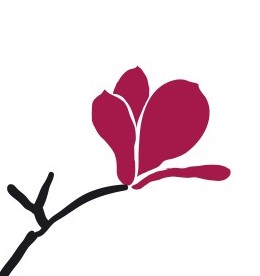 Syntolkning: bild på urklipp av FQs magnolialogga i lila och svartFQ, Forum – Kvinnor och Funktionshinder, 
Sandsborgsvägen 52, 122 88 Enskede
tel 076 098 58 84, e-post info@kvinnor-funktionshinder.se